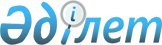 О внесении изменения в постановление Правительства Республики Казахстан от 12 сентября 2018 года № 562 "Об утверждении Комплексного плана социально-экономического развития Северо-Казахстанской области на 2018 – 2021 годы"Постановление Правительства Республики Казахстан от 21 августа 2019 года № 615
      Правительство Республики Казахстан ПОСТАНОВЛЯЕТ:
      1. Внести в постановление Правительства Республики Казахстан от 12 сентября 2018 года № 562 "Об утверждении Комплексного плана социально-экономического развития Северо-Казахстанской области на 2018 – 2021 годы" следующее изменение:
      в Комплексном плане социально-экономического развития Северо-Казахстанской области на 2018-2021 годы, утвержденном указанным постановлением:
      часть тринадцатую изложить в следующей редакции:
      "Занятость и социальная защита. Строительство 2 142 домов для переселенцев даст возможность принять из трудоизбыточных регионов республики около 10 тысяч человек, что позволит улучшить ситуацию на рынке труда, сохранить сеть образовательных школ на селе.".
      2. Настоящее постановление вводится в действие со дня его подписания.
					© 2012. РГП на ПХВ «Институт законодательства и правовой информации Республики Казахстан» Министерства юстиции Республики Казахстан
				
      Премьер-Министр

      Республики Казахстан 

А. Мамин
